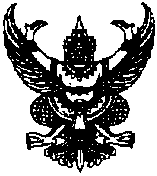 บันทึกข้อตกลง(Memorandum of Understanding: MOU)โรงเรียนชากังราววิทยา(อินทร์-ชุ่ม ดีสารอุปถัมภ์)   เทศบาลเมืองกำแพงเพชร จังหวัดกำแพงเพชร........................................................................................................................................บันทึกข้อตกลงฉบับนี้ จัดทำขึ้นระหว่าง  นายประชาเล็ต เฉยเทิบ  หัวหน้าฝ่ายบริหารงานวิชาการครูประจำชั้น.............-.........................ปฏิบัติการสอนกลุ่มสาระการเรียนรู้ คณิตศาสตร์กับนางสาวสุชีลา  อภัยราช  ผู้อำนวยการโรงเรียนชากังราววิทยา(อินทร์ – ชุ่ม ดีสารอุปถัมภ์) การทำข้อตกลงความเข้าใจ (Memorandum of Understanding : MOU) ๑. ข้อตกลงนี้จัดทำขึ้นเพื่อสร้างความเข้าใจแนวทางปฏิบัติตามนโยบายด้านการศึกษาของ 
นายชัยวัฒน์    ศุภอรรถพานิช นายกเทศมนตรีเมืองกำแพงเพชร จังหวัดกำแพงเพชร และคณะผู้บริหารเทศบาลเมืองกำแพงเพชร เพื่อใช้เป็นเครื่องมือหรือแนวทางในการดำเนินงานพัฒนาผลสัมฤทธิ์ทางการเรียนนักเรียนชั้นมัธยมศึกษาตอนต้นและตอนปลาย โรงเรียนชากังราววิทยา (อินทร์ – ชุ่ม ดีสารอุปถัมภ์) โดยมีวัตถุประสงค์ ดังนี้คือ ๑.๑ เพื่อจัดการเรียนการสอนและสอนซ่อมเสริมให้แก่นักเรียน ให้มีความรู้ความสามารถที่เหมาะสมกับระดับชั้น 		๑.๒ เพื่อพัฒนาผลการทดสอบระดับชาติขั้นพื้นฐาน (O-NET) ของนักเรียนทุกกลุ่มสาระการเรียนรู้ ให้มีพัฒนาการในระดับที่สูงขั้น๑.๓ พัฒนาการเรียนการสอน ติดตาม ตรวจสอบ ประเมินผล และนิเทศการเรียนการสอน โดยมุ่งเน้นผลสัมฤทธิ์		๑.๔ จัดการเรียนการสอนโดยการบูรณาการสอดแทรกคุณธรรมหลัก ๑๒ ประการแก่นักเรียน		๑.๕ ดำเนินการตามนโยบายของผู้บริหาร ประกอบด้วย โครงการ/งาน ที่ได้รับมอบหมาย อย่างเต็มตามศักยภาพ อันได้แก่		      ๑.๕.๑ การจัดการเรียนรู้     ๑) จัดทำแผนการจัดการเรียนรู้รายวิชาคณิตศาสตร์ (บูรณาการการจัดการเรียนรู้ตามแนวปรัชญาเศรษฐกิจพอเพียง)  			     ๒) จัดทำวิเคราะห์หลักสูตรสู่แผนการสอน 			     ๓) ดำเนินการวิเคราะห์ผู้เรียนเป็นรายบุคคลเพื่อใช้ประกอบการจัดทำแผน
การจัดการเรียนรู้ 			     ๔) จัดทำวิจัยในชั้นเรียนเพื่อการพัฒนาผลสัมฤทธิ์ทางการเรียนคณิตศาสตร์     ๕) จัดทำเอกสารรายงานผลการเรียน (ปพ.๕) ที่สอนให้เป็นปัจจุบันและเรียบร้อยทันตามกำหนดเวลาอย่างถูกต้อง  ทุกรายวิชาที่สอน ๑.๕.๒ งาน/โครงการที่รับผิดชอบ ได้แก่ 			     ๑) รับผิดชอบหัวหน้างานวิชาการ 			     ๒) รับผิดชอบและพัฒนางานงานหลักสูตรสถานศึกษา 			     ๓) รับผิดชอบและพัฒนางานพัฒนาหลักสูตรท้องถิ่น 			     ๔) รับผิดชอบงานส่งเสริมกระบวนการวิจัย     ๕) รับผิดชอบงานส่งเสริมกระบวนการนิเทศการเรียนการสอน 			     ๖) รับผิดชอบงานส่งเสริมวิชาการแก่ชุมชน 			     ๗) รับผิดชอบงานส่งเสริมกระบวนการเรียนรู้โดยยึดผู้เรียนเป็นสำคัญ 			     ๘) รับผิดชอบงานจัดครูเข้าสอนแทน     ๙) รับผิดชอบโครงการยกระดับผลสัมฤทธิ์ทางการเรียน 			     ๑๐) รับผิดชอบโครงการส่งเสริมศักยภาพผู้เรียนระดับมัธยมศึกษาตอนปลาย 			     ๑๑) รับผิดชอบโครงการส่งเสริมความเป็นเลิศตามอัจฉริยภาพ 			     ๑๒) รับผิดชอบและพัฒนาโครงการสอนซ่อมเสริม 			     ๑๓) รับผิดชอบโครงการเปิดโลกวิชาการ 			     ๑๔) รับผิดชอบโครงการพัฒนาแหล่งเรียนรู้๑.๕.๓ ด้านการพัฒนาวิชาการ-การผลิตสื่อ การใช้สื่อและมีการใช้สื่ออย่างเป็นระบบ 			     ๑) สร้าง จัดหา สื่อ โดยใช้การสืบค้นข้อมูลทางอินเตอร์เน็ต และมีบันทึกการใช้งานในทะเบียนการใช้สื่อการเรียนการสอน 			     ๒) จัดหาแหล่งเรียนรู้ จัดทำทะเบียนแหล่งเรียนรู้ และบันทึกการใช้แหล่งเรียนรู้ทั้งภายในและภายนอกสถานศึกษา      ๓) ติดต่อกับบุคคลภายนอกเพื่อการพัฒนางานวิชาการในการจัดการสอนนอกเวลาเรียนและสร้างเครือข่ายกับครูกลุ่มสาระคณิตศาสตร์ในโรงเรียนระดับมัธยมศึกษาทั้งในสังกัดเดียวกันและต่างสังกัด	๔) จัดการเรียนการสอนโดยมุ่งเน้นการพัฒนาศักยภาพผู้เรียน
สู่ความเป็นเลิศ(SBMLD) ๒. ข้อตกลงนี้จัดทำขึ้นเพื่อให้เกิดความร่วมมือในการพัฒนางานแบบยั่งยืนและต่อเนื่องระหว่างผู้บริหารโรงเรียนกับครูโรงเรียนชากังราววิทยา (อินทร์–ชุ่ม ดีสารอุปถัมภ์) ทุกคน ตั้งแต่วันที่ ๑ ตุลาคม ๒๕๕๙   ถึง ๓๑ มีนาคม ๒๕๖๐ (ครั้งที่ ๑)การลงนามรับข้อตกลง เพื่อให้ข้อตกลงนี้สามารถนำไปสู่การปฏิบัติได้อย่างเป็นรูปธรรม ครูเข้าใจและปฏิบัติตามแนวทางนี้ 
ไปในทิศทางเดียวกันทั้งโรงเรียนข้าพเจ้า นางสาวสุชีลา  อภัยราช ในฐานะผู้บังคับบัญชาของ นางหนึ่งฤทัย  พุทธแก้ว ได้พิจารณาและเห็นชอบกับรายละเอียดการดำเนินงานตามบันทึกข้อตกลงและข้าพเจ้ายินดีให้คำแนะนำ กำกับ และตรวจสอบผลการปฏิบัติราชการของนางหนึ่งฤทัย  พุทธแก้ว ให้เป็นไปตามการทำข้อตกลงที่จัดทำขึ้นนี้  ๒.  ข้าพเจ้านางหนึ่งฤทัย พุทธแก้ว ได้ทำความเข้าใจข้อตกลง (Memorandum of Understanding : MOU) แล้ว และข้าพเจ้าให้คำรับรองกับ ผู้อำนวยการโรงเรียนว่าจะมุ่งมั่นปฏิบัติหน้าที่ ในการยกระดับผลสัมฤทธิ์ทางการเรียนและพัฒนางานด้านต่าง ๆ ให้เกิดผลงานที่ดีตามเป้าหมายที่กำหนด ผู้รับผิดชอบในเบื้องต้นอันประกอบด้วย นางสาวสุชีลา  อภัยราช  ผู้อำนวยการโรงเรียน  และ
นางหนึ่งฤทัย  พุทธแก้ว หัวหน้างานทะเบียน  สอนกลุ่มสาระการเรียนรู้การงานอาชีพและเทคโนโลยี          จึงได้ลงลายมือชื่อไว้เป็นหลักฐาน เพื่อให้ปฏิญญาต่อกันว่า  “จะร่วมมือกันเพื่อพัฒนาผลสัมฤทธิ์ในการเรียนของนักเรียนโรงเรียนชากังราววิทยา (อินทร์–ชุ่ม ดีสารอุปถัมภ์)  ตามนโยบายด้านการศึกษาของนายชัยวัฒน์  
ศุภอรรถพานิช นายกเทศมนตรีเมืองกำแพงเพชร จังหวัดกำแพงเพชร และคณะผู้บริหารเทศบาลเมืองกำแพงเพชร เพื่อให้ผู้เรียนมีผลสัมฤทธิ์ทางการเรียนและพัฒนางานด้านต่าง ๆ ให้มีคุณภาพที่สูงขึ้น”บันทึกข้อตกลงนี้จัดทำขึ้น ๒ ฉบับ มีข้อความถูกต้องตรงกัน ทุกฝ่ายได้อ่านและเข้าใจตามข้อตกลงแล้วจึงลงลายมือชื่อไว้เป็นสำคัญและคู่สัญญาต่างยึดถือไว้ฝ่ายละ ๑ ฉบับ        